1	IntroductionThis document summarizes the information related to the management and evolution of the MMSI numbering resource since WRC-12 as instructed by Resolution 344 (Rev.WRC-12).2	Use of Maritime Identification Digits (MID)2.1	The three digit MID is an integral part of the 9 digit maritime mobile service identity (MMSI) numbering system. MMSIs are assigned to stations in the maritime mobile and the maritime mobile-satellite services. They have been designed to meet the long-term requirements for establishment of a unique ship identity for both safety and telecommunication purposes, in a large variety of automated radiocommunication systems (e.g. with Digital Selective Calling (DSC) equipment at MF, HF and VHF; with NBDP equipment in accordance with Recommendation ITU-R M.625, with maritime satellite equipment), and within the GMDSS. However, the restrictions in the public switched networks in some countries (whose national networks were not able to transmit more than six digits of the MMSI) and the design specifications of some radiocommunication systems (whose number-translation algorithms were not able to handle nine significant digits), imposed some limitations on administrations in assigning MMSI numbers to ships carrying alerting devices of the GMDSS and participating in different maritime radio services. This led to a situation where some administrations used to assign, on a systematic basis, only MMSI numbers with three trailing zeros, thus reducing the capacity of the relevant MID by a factor of 1 000.2.2	In the period following the full implementation date of the GMDSS (1 February 1999), the requests for additional MIDs increased considerably, bearing in mind the requirements for mandatory carriage of alerting devices of the GMDSS and the ever-increasing number of licensed ship earth stations. However, a number of these requests were not fully justified, as the conditions stipulated in the Radio Regulations, concerning the eligibility for additional MIDs, were not satisfied. Administrations were advised to review their assignment schemes so as to make optimum use of the possibilities of forming identities from the available MIDs, thus preserving the capacity of the numbering plan.2.3	The Bureau wishes to report that there is no shortage yet in MIDs in any part of the world. However, the situation may change in some regions if a significant number of administrations reach the status of saturation in the assignment of MMSI numbers based on the currently allocated MIDs. In addition, the implementation of new technologies related to protection of the maritime environment, safety and security at sea may increase the usage of MMSI and result in the further depletion of MIDs.3	Status of allocations of MIDs and MMSI assignments3.1	In the period between the establishment of the Report to WRC-12 (September 2011) and the date of preparation of this Report, four MIDs (Nos. 374, 472, 620 and 638) have been allocated to administrations. Thus, the total number of MIDs allocated to administrations amounts to 289, which now represent 60.97% of the 474 MID combinations currently available for allocation (WRC-12: 60.12%). 3.2	In addition, by approval of Recommendation ITU-R M.585-6 in January 2012, MIDs 970, 972 and 974 were allocated for formation of freeform number identities for some specific maritime radio equipment, namely automatic identification system-search and rescue transponder (AIS-SART), man overboard devices (MOB) and emergency position indicating radio beacon-automatic identification system (EPIRB-AIS). These 3 MIDs were taken from the “900” series of MID numbering resource, which had been reserved for satisfying future requirements of administrations in MIDs. 3.3	In the period between September 2011 and June 2015, the total of MMSI numbers that have been notified to the Bureau and which were recorded in the ITU’s maritime database has increased by 23.95% (from 422 039 to 523 118 records). It is to be noted that, in June 2015, there were 54 844 cases (10.48%) in the category of MMSI numbers with three trailing zeros, while in September 2011 the percentage of notified MMSI numbers with three trailing zeros was 12.6%.3.4	Details regarding the assigned MMSI numbers that have been notified to the Bureau are given in the Annex to this document.4	Use and notification of MMSI for equipment other than shipborne mobile equipment 4.1	The possibility for administrations to assign MMSI to Search and Rescue (SAR) aircraft, automatic identification system (AIS) Aids to Navigation (AtoN), and craft associated with a parent ship is described in Annex 1 of Recommendation ITU-R M.585-6, which is incorporated by reference in the Radio Regulations. 4.2	By the time of preparation of this Report, the Bureau received and recorded 63 MMSI numbers assigned to SAR aircraft for 10 administrations and 1519 MMSI numbers assigned to AtoNs for 23 administrations. Based on these statistics, it can be concluded that there is no shortage yet in the MMSI numbering resource for the equipment other than shipborne mobile equipment.AnnexStatistical data concerning the notified use of Maritime Identification Digits
(September 2011 – June 2015)______________World Radiocommunication Conference (WRC-15)
Geneva, 2-27 November 2015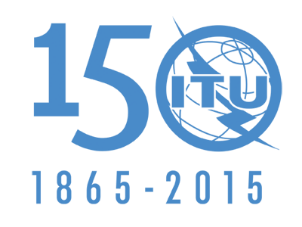 INTERNATIONAL TELECOMMUNICATION UNIONPLENARY MEETINGAddendum 4 to
Document 4-EPLENARY MEETING21 August 2015PLENARY MEETINGOriginal: EnglishDirector, Radiocommunication BureauDirector, Radiocommunication BureauREPORT OF THE DIRECTOR ON THE ACTIVITIES OF THE RADIOCOMMUNICATION SECTORREPORT OF THE DIRECTOR ON THE ACTIVITIES OF THE RADIOCOMMUNICATION SECTORPART 4PART 4Management of the MMSI numbering resource 
(Issues referred to in Resolution 344 (Rev.WRC-12) 
and other related issues)Management of the MMSI numbering resource 
(Issues referred to in Resolution 344 (Rev.WRC-12) 
and other related issues)NameMIDNumber of MMSI recorded
(September 2011)Recorded with three trailing zeros
(September 2011)Number of MMSI recorded
(June 2015)Recorded with three trailing zeros
(June 2015)Afghanistan401----Albania (Republic of)201----Algeria (People’s Democratic Republic of)605466-493-Andorra (Principality of)202----Angola (Republic of)603----Antigua and Barbuda304
305944
176623
176514
640396
640Argentine Republic70194677103684Armenia (Republic of)2161111Australia5039362331734283	Christmas Island (Indian Ocean)516----	Cocos (Keeling) Islands523----Austria2031 311221 84615Azerbaijani Republic423162-267-Bahamas (Commonwealth of the)308
309
311369
343
844369
343
471248
242
928247
242
347Bahrain (Kingdom of)408251251446446Bangladesh (People’s Republic of)405----Barbados314153153107105Belarus (Republic of)2061111Belgium2058 63549012 762584Belize31242424040Benin (Republic of)6101-1-Bhutan (Kingdom of)410----Bolivia (Plurinational State of)720558080Bosnia and Herzegovina478----Botswana (Republic of)611----Brazil (Federative Republic of)71085410084494Brunei Darussalam50824192217Bulgaria (Republic of)2071261205950Burkina Faso633----Burundi (Republic of)609----Cambodia (Kingdom of)514
515539
745539
745474
611474
611Cameroon (Republic of)6132-2-Canada31618 74424027 013243Cabo Verde (Republic of)61726263029Central African Republic612----Chad (Republic of)670----Chile72564876706China (People’s Republic of)412
413
41414 408
9 256
22671
894
2214 349
13 470
211603
860
211	Hong Kong (Special Administrative Region of China)4771 8223902 812266	Macao (Special Administrative Region of China)453----	Taiwan (Province of China)416----Colombia (Republic of)7301-1-Comoros (Union of the)616538527538527Congo (Republic of the)615--Costa Rica321--Côte d’Ivoire (Republic of)619----Croatia (Republic of)2385 831996 92097Cuba32324242424Cyprus (Republic of)209
210
212408
462
500334
459
500355
400
446339
399
401Czech Republic270Democratic People’s Republic of Korea445213213245245Democratic Republic of the Congo676--44Denmark219
22013 900
597556
46717 036
538595
411	Faroe Islands231228228262253	Greenland331498225722337Djibouti (Republic of)6214151Dominica (Commonwealth of)32511134134Dominican Republic327----Ecuador735--4-Egypt (Arab Republic of)622272-268-El Salvador (Republic of)359----Equatorial Guinea (Republic of)6311-32Eritrea6257777Estonia (Republic of)27664646464Ethiopia (Federal Democratic Republic of)6249999Fiji (Republic of)520----Finland2306141521145165France226
227
228329635182
35 587
1 290--182
374
382--141
47 670
1 235169140
307
320--	Adelie Land501----	Crozet Archipelago6183---	French Polynesia226227228546---735---63181010043264	Guadeloupe (French Department of)227228329--861--182310721-1	Guiana (French Department of)228745-105-32158-1	Kerguelen Islands226227618635---106---912281205	Martinique (French Department of)227228347--943--14131127211	New Caledonia227228540--670--1614933--14	Reunion (French Department of)226227228660---355---22664802112	Saint Paul and Amsterdam Islands607----	Saint Pierre and Miquelon (Territorial Collectivity of)227228361--34---4144---	Wallis and Futuna Islands227578-7-12920Gabonese Republic626----Gambia (Republic of the)6293131Georgia21326265151Germany (Federal Republic of)211
21834 008
244347
24445 283
169246
169Ghana627111101111101Greece237
239
240
2416 684
4 196
761
91472
517
761
916 189
4 672
666
280413
423
666
280Grenada3301010Guatemala (Republic of)332----Guinea (Republic of)632--41Guinea-Bissau (Republic of)630----Guyana75023-31-Haiti (Republic of)336----Honduras (Republic of)334396396578576Hungary (Republic of)24344925492Iceland2512 055852 11385India (Republic of)41975548204Indonesia (Republic of)525850-848-Iran (Islamic Republic of)4228297601 414887Iraq (Republic of)425----Ireland2502 4551433 238144Israel (State of)42818-17-Italy2471 6733021 816262Jamaica3393113389Japan431
4327 783
436464
4369 361
503387
503Jordan (Hashemite Kingdom of)438----Kazakhstan (Republic of)436----Kenya (Republic of)6341111Kiribati (Republic of)529141141226226Korea (Republic of)440
441723
482723
482584
615584
615Kuwait (State of)447129129152152Kyrgyz Republic451----Lao People’s Democratic Republic531----Latvia (Republic of)2751515222156Lebanon450----Lesotho (Kingdom of)644----Liberia (Republic of)636
6373 566
-3
-3 522
-3
-Libya642----Liechtenstein (Principality of)252----Lithuania (Republic of)277219219249249Luxembourg253362362424424Madagascar (Republic of)6471411014110Malawi655----Malaysia5331 5536412 878383Maldives (Republic of)45558585858Mali (Republic of)649----Malta215
229
248
249
256421
-
486
509
470421
-
486
509
467445
779
1161
1110
1268381
779
418
400
615Marshall Islands (Republic of the)5381 930233923Mauritania (Islamic Republic of)65410181018Mauritius (Republic of)6459393155155Mexico345450-448-Micronesia (Federated States of)510----Moldova (Republic of)214225-400-Monaco (Principality of)254327327420420Mongolia457322302318298Montenegro (Republic of)2623333Morocco (Kingdom of)2421148611082Mozambique (Republic of)650--11Myanmar (Union of)50637373535Namibia (Republic of)65937373737Nauru (Republic of)544----Nepal (Federal Democratic Republic of)459----Netherlands (Kingdom of the)244
245
24621 730
675
747667
659
64428 903
783
835760
768
744	Aruba307----Bonaire, Sint Eustatius and Saba306----	Curaçao306319319227227Sint Maarten (Dutch part)306----New Zealand512112611	Cook Islands518217203203189	Niue542--431Nicaragua350----Niger (Republic of the)656----Nigeria (Federal Republic of)657----Northern Mariana Islands (Commonwealth of the)536----Norway257
258
25932 129
4 016
683411
561
68328 291
9 287
590528
504
588Oman (Sultanate of)46111141313Pakistan (Islamic Republic of)46314-13-Palau (Republic of)511--8-State of Palestine (In accordance with Resolution 99 Rev. Guadalajara, 2010)443----Panama (Republic of)351
352
353
354
355
356
357
370
371
372373374981
972
970
969
976
976
966
945
964
955--981
972
970
969
976
976
966
945
964
955--889
896
871
898
894
876
890
881
880
872
699
22889
896
871
898
894
876
890
881
880
871
699
22Papua New Guinea553500-500-Paraguay (Republic of)755----Peru760----Philippines (Republic of the)548391276399259Poland (Republic of)261887162885161Portugal26390609060	Azores20428282828	Madeira2551425910449Qatar (State of)46684827472Romania26484-84-Russian Federation2734 2552599 395258Rwanda (Republic of)661----Saint Kitts and Nevis (Federation of)341540540436436Saint Lucia343----Saint Vincent and the Grenadines375
376
377311
342
312311
332
312287
331
222287
321
221Samoa (Independent State of)561----San Marino (Republic of)268----Sao Tome and Principe (Democratic Republic of)6684444Saudi Arabia (Kingdom of)40310098165139Senegal (Republic of)663119898Serbia (Republic of)279----Seychelles (Republic of)664551210Sierra Leone667572360504168Singapore (Republic of)563
564
565
566831
802
870
161824
802
870
161812
813
745
821759
813
745
821Slovak Republic2672222Slovenia (Republic of)278595580813796Solomon Islands557----Somalia (Federal Republic of)666----South Africa (Republic of)60163638073South Sudan (Republic of)638----Spain224
2251 410
81697
681 245
112581
87Sri Lanka (Democratic Socialist Republic of)41743-45-Sudan (Republic of the)662----Suriname (Republic of)765----Swaziland (Kingdom of)669----Sweden265
2661 159
179189
1791 145
159134
159Switzerland (Confederation of)2699376671294573Syrian Arab Republic46821211414Tajikistan (Republic of)472----Tanzania (United Republic of)674
6771
47-
41
46-
6Thailand5671005910059The Former Yugoslav Republic of Macedonia274--2-Togolese Republic671156154398393Tonga (Kingdom of)5704455Trinidad and Tobago362--7272Tunisia6729392218206Turkey2716 113157 05916Turkmenistan4343131Tuvalu572450339506314Uganda (Republic of)675----Ukraine272762278755245United Arab Emirates470583583751751United Kingdom of Great Britain and Northern Ireland232
233
234
2351 913
228
378
59 376491
228
292
4821 794
192
342
75 990436
191
259
377	Anguilla301----	Ascension Island608----	Bermuda31042426363	British Virgin Islands3781 0172531 458292	Cayman Islands3191 0297571 105703	Falkland Islands (Malvinas)740----	Gibraltar236682331713267	Montserrat348----	Pitcairn Island555----	Saint Helena665----	Turks and Caicos Islands364----United States of America338
366
367
368
369564
32 415
22 038
736
213548
350
604
733
213723
29 729
33 500
693
162715
350
567
690
161	Alaska (State of)303358349347339	American Samoa559----	Puerto Rico358----	United States Virgin Islands379----Uruguay (Eastern Republic of)770211-210-Uzbekistan (Republic of)437----Vanuatu (Republic of)576
577775
7775
7549
210549
210Vatican City State208----Venezuela (Bolivarian Republic of)775----Viet Nam (Socialist Republic of)5741 7588151 750811Yemen (Republic of)473
475----Zambia (Republic of)678----Zimbabwe (Republic of)679----Total:285422 03953 226523 11854 844